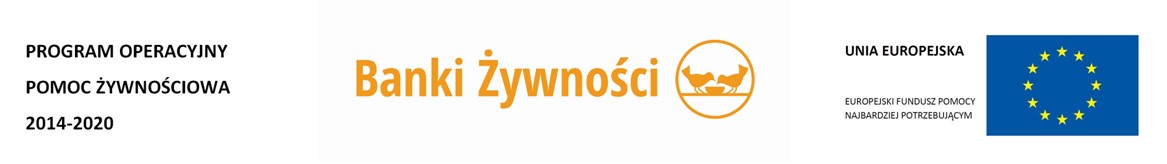 Burmistrz Annopola, Stowarzyszenie na Rzecz Rozwoju Gminy Annopol oraz Ośrodek Pomocy Społecznej w Annopolu zapraszają zakwalifikowane osoby 
i rodziny  po odbiór żywności z Programu Operacyjnego Pomoc Żywnościowa 
2014-2020. Harmonogram wydawania żywności przedstawiamy poniżej. Harmonogram wydawania żywności z PO PŻ w 2018r.Miejsce wydawania żywności: ul. Lubelska 49 (Budynek Zakładu Gospodarki Komunalnej) - od godz. 9.00DataMiejscowość05.11.2018 (poniedziałek)ANNOPOL – NAZWISKA OD A - J06.11.2018 (wtorek)ANNOPOL – NAZWISKA OD K - M07.11.2018 (środa)ANNOPOL – NAZWISKA OD N - Z08.11.2018 (czwartek)ANIELIN, BARAKI, BLISKOWICE09.11.2018 (piątek)BORÓW, DĄBROWA13.11.2018 (wtorek)GRABÓWKA14.11.2018 (środa)HUTA, JÓZEFIN, JAKUBOWICE15.11.2018 (czwartek)JANISZÓW16.11.2018 (piątek)KOPIEC19.11.2018 (poniedziałek)KOSIN20.11.2018 (wtorek)LASEK, NATALIN, OPOCZKA21.11.2018 (środa)OPOKA22.11.2018 (czwartek)POPÓW, RACHÓW STARY, RACHÓW NOWY23.11.2018 (piątek)ŚWIECIECHÓW26.11.2018 (poniedziałek)SUCHA WÓLKA, WYMYSŁÓW27.11.2018 (wtorek)ZABEŁCZE, ZASTOCZE, ZYCHÓWKI+ osoby, które nie odebrały żywności 
w w/w terminie zgodnie z harmonogramem